Fakultet agrobiotehničkih znanosti Osijek – Obr_Dr_11_Imenovanje komentora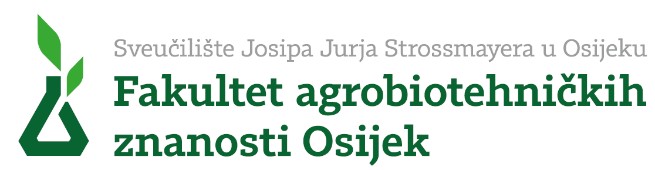 Ime Prezime, zvanjepolaznik   	. godine poslijediplomskog sveučilišnog (doktorskog) studija„Poljoprivredne znanosti“ smjer  	.Ulica i broj, MjestoVijeću smjera Doktorskog studijaPovjerenstvu za stjecanje doktorata znanostiFakultetskom vijećuPredmet:Zahtjev za imenovanje komentora za izradu doktorske diseratcijeOdlukom koju je Fakultetsko vijeće Fakulteta agrobiotehničkih znanosti Osijek Sveučilišta Josipa Jurja Strossmayera u Osijeku donijelo na            sjednici akademske            godine dana 15. listopada 2015. godine prihvaćena je pozitivna ocjena teme doktorske disertacije pristupnika Ime Prezime, zvanje, iz biotehničkog znanstvenog područja, znanstvenog polja poljoprivreda. Pozitivna ocjena doktorske disertacije pod naslovom:"	"prihvaćena je na temelju pozitivnog izvješća i ocjene Povjerenstva za ocjenu teme u sastavu:1.   prof. dr. sc. Ime Prezime – predsjednik2.   prof. dr. sc. Ime Prezime – član3.   prof. dr. sc. Ime Prezime – članNa istoj sjednici Fakultetsko vijeće imenovalo je  prof. dr. sc. Ime Prezime za mentora za savjetodavni rad pri izradi doktorske disertacije.S obzirom da Pravila o poslijediplomskom sveučilišnom (doktorskom) studiju „Poljoprivredne znanosti“  u članku 59. propisuju mogućnost imenovanja komentora za savjetodavni rad pri izradi doktorske disertacije, molim Povjerenstvo za stjecanje doktorata znanosti i Fakultetsko vijeće da imenuje prof. dr. sc. Ime Prezime za komentora za savjetodavni rad pri izradi doktorske disertacije. Ova molba temelji se na načelu da se za komentora može predložiti (navesti razlog prijedloga imenovanja komentora prema članku 59), kako je navedeno u članku 59. Pravila.Osijek, datumSuglasnost mentora:                                                                      Suglasnost predloženog komentora:prof. dr. sc. Ime Prezime                                                                prof. dr. sc. Ime PrezimeSuglasnost Voditelja smjera:	Podnositelj prijave:prof. dr. sc. Ime Prezime	Ime Prezime, zvanjeObr_Dr_11_Imenovanje komentora